back to productsAtlantic Bolt, Inc.4112 Pine Grove CircleCharlotte, NC  28206704-597-5082704-597-1741 faxsales@atlanticboltinc.com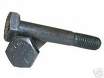 Atlantic Bolt Inc. - A490 boltsAtlantic Bolt Inc. - A490 bolts  Question? sales@atlanticboltinc.com   Question? sales@atlanticboltinc.com back to productsback to productsback to productsItemDescription A4900620125PC       5/8 X 1 1/4 A490 BOLT CANADIAN PLAIN                         PLAIN                        A4900620125PD       5/8 X 1 1/4 A490 BOLT DOMESTIC PLAIN                         PLAIN                        A4900620125PI       5/8 X 1 1/4 A490 BOLT IMPORT  PLAIN                         PLAIN                         A4900620150PC       5/8 X 1 1/2 A490 BOLT CANADIAN PLAIN                         PLAIN                        A4900620150PD       5/8 X 1 1/2 A490 BOLT DOMESTIC PLAIN                         PLAIN                        A4900620150PI       5/8 X 1 1/2 A490 BOLT IMPORT  PLAIN                         PLAIN                         A4900620175PC       5/8 X 1 3/4 A490 BOLT CANADIAN PLAIN                         PLAIN                        A4900620175PD       5/8 X 1 3/4 A490 BOLT DOMESTIC PLAIN                         PLAIN                        A4900620175PI       5/8 X 1 3/4 A490 BOLT IMPORT  PLAIN                         PLAIN                         A4900620200PC       5/8 X 2 A490 BOLT CANADIAN    PLAIN                         PLAIN                         A4900620200PD       5/8 X 2 A490 BOLT DOMESTIC    PLAIN                         PLAIN                         A4900620200PI       5/8 X 2 A490 BOLT IMPORT PLAINA4900620225PC       5/8 X 2 1/4 A490 BOLT CANADIAN PLAIN                         PLAIN                        A4900620225PD       5/8 X 2 1/4 A490 BOLT DOMESTIC PLAIN                         PLAIN                        A4900620225PI       5/8 X 2 1/4 A490 BOLT IMPORT  PLAIN                         PLAIN                         A4900620250PC       5/8 X 2 1/2 A490 BOLT CANADIAN PLAIN                         PLAIN                        A4900620250PD       5/8 X 2 1/2 A490 BOLT DOMESTIC PLAIN                         PLAIN                        A4900620250PI       5/8 X 2 1/2 A490 BOLT IMPORT  PLAIN                         PLAIN                         A4900620275PC       5/8 X 2 3/4 A490 BOLT CANADIAN PLAIN                         PLAIN                        A4900620275PD       5/8 X 2 3/4 A490 BOLT DOMESTIC PLAIN                         PLAIN                        A4900620275PI       5/8 X 2 3/4 A490 BOLT IMPORT  PLAIN                         PLAIN                         A4900620300PC       5/8 X 3 A490 BOLT CANADIAN    PLAIN                         PLAIN                         A4900620300PD       5/8 X 3 A490 BOLT DOMESTIC    PLAIN                         PLAIN                         A4900620300PI       5/8 X 3 A490 BOLT IMPORT PLAINA4900620325PC       5/8 X 3 1/4 A490 BOLT CANADIAN PLAIN                         PLAIN                        A4900620325PD       5/8 X 3 1/4 A490 BOLT DOMESTIC PLAIN                         PLAIN                        A4900620325PI       5/8 X 3 1/4 A490 BOLT IMPORT  PLAIN                         PLAIN                         A4900620350PC       5/8 X 3 1/2 A490 BOLT CANADIAN PLAIN                         PLAIN                        A4900620350PD       5/8 X 3 1/2 A490 BOLT DOMESTIC PLAIN                         PLAIN                        A4900620350PI       5/8 X 3 1/2 A490 BOLT IMPORT  PLAIN                         PLAIN                         A4900620375PC       5/8 X 3 3/4 A490 BOLT CANADIAN PLAIN                         PLAIN                        A4900620375PD       5/8 X 3 3/4 A490 BOLT DOMESTIC PLAIN                         PLAIN                        A4900620375PI       5/8 X 3 3/4 A490 BOLT IMPORT  PLAIN                         PLAIN                         A4900620400PC       5/8 X 4 A490 BOLT CANADIAN    PLAIN                         PLAIN                         A4900620400PD       5/8 X 4 A490 BOLT DOMESTIC    PLAIN                         PLAIN                         A4900620400PI       5/8 X 4 A490 BOLT IMPORT PLAINA4900620425PC       5/8 X 4 1/4 A490 BOLT CANADIAN PLAIN                         PLAIN                        A4900620425PD       5/8 X 4 1/4 A490 BOLT DOMESTIC PLAIN                         PLAIN                        A4900620425PI       5/8 X 4 1/4 A490 BOLT IMPORT  PLAIN                         PLAIN                         A4900620450PC       5/8 X 4 1/2 A490 BOLT CANADIAN PLAIN                         PLAIN                        A4900620450PD       5/8 X 4 1/2 A490 BOLT DOMESTIC PLAIN                         PLAIN                        A4900620450PI       5/8 X 4 1/2 A490 BOLT IMPORT  PLAIN                         PLAIN                         A4900620475PC       5/8 X 4 3/4 A490 BOLT CANADIAN PLAIN                         PLAIN                        A4900620475PD       5/8 X 4 3/4 A490 BOLT DOMESTIC PLAIN                         PLAIN                        A4900620475PI       5/8 X 4 3/4 A490 BOLT IMPORT  PLAIN                         PLAIN                         A4900620500PC       5/8 X 5 A490 BOLT CANADIAN    PLAIN                         PLAIN                         A4900620500PD       5/8 X 5 A490 BOLT DOMESTIC    PLAIN                         PLAIN                         A4900620500PI       5/8 X 5 A490 BOLT IMPORT PLAINA4900620525PC       5/8 X 5 1/4 A490 BOLT CANADIAN PLAIN                         PLAIN                        A4900620525PD       5/8 X 5 1/4 A490 BOLT DOMESTIC PLAIN                         PLAIN                        A4900620525PI       5/8 X 5 1/4 A490 BOLT IMPORT  PLAIN                         PLAIN                         A4900620550PC       5/8 X 5 1/2 A490 BOLT CANADIAN PLAIN                         PLAIN                        A4900620550PD       5/8 X 5 1/2 A490 BOLT DOMESTIC PLAIN                         PLAIN                        A4900620550PI       5/8 X 5 1/2 A490 BOLT IMPORT  PLAIN                         PLAIN                         A4900620575PC       5/8 X 5 3/4 A490 BOLT CANADIAN PLAIN                         PLAIN                        A4900620575PD       5/8 X 5 3/4 A490 BOLT DOMESTIC PLAIN                         PLAIN                        A4900620575PI       5/8 X 5 3/4 A490 BOLT IMPORT  PLAIN                         PLAIN                         A4900620600PC       5/8 X 6 A490 BOLT CANADIAN    PLAIN                         PLAIN                         A4900620600PD       5/8 X 6 A490 BOLT DOMESTIC    PLAIN                         PLAIN                         A4900620600PI       5/8 X 6 A490 BOLT IMPORT PLAINA4900750150PC       3/4 X 1 1/2 A490 BOLT CANADIAN PLAIN                         PLAIN                        A4900750150PD       3/4 X 1 1/2 A490 BOLT DOMESTIC PLAIN                         PLAIN                        A4900750150PI       3/4 X 1 1/2 A490 BOLT IMPORT  PLAIN                         PLAIN                         A4900750175PC       3/4 X 1 3/4 A490 BOLT CANADIAN PLAIN                         PLAIN                        A4900750175PD       3/4 X 1 3/4 A490 BOLT DOMESTIC PLAIN                         PLAIN                        A4900750175PI       3/4 X 1 3/4 A490 BOLT IMPORT  PLAIN                         PLAIN                         A4900750200PC       3/4 X 2 A490 BOLT CANADIAN    PLAIN                         PLAIN                         A4900750200PD       3/4 X 2 A490 BOLT DOMESTIC    PLAIN                         PLAIN                         A4900750200PI       3/4 X 2 A490 BOLT IMPORT PLAINA4900750225PC       3/4 X 2 1/4 A490 BOLT         CANADIAN PLAIN                CANADIAN PLAIN                A4900750225PD       3/4 X 2 1/4 A490 BOLT DOMESTIC PLAIN                         PLAIN                        A4900750225PI       3/4 X 2 1/4 A490 BOLT IMPORT  PLAIN                         PLAIN                         A4900750250PC       3/4 X 2 1/2 A490 BOLT CANADIAN PLAIN                         PLAIN                        A4900750250PD       3/4 X 2 1/2 A490 BOLT DOMESTIC PLAIN                         PLAIN                        A4900750250PI       3/4 X 2 1/2 A490 BOLT IMPORT  PLAIN                         PLAIN                         A4900750275PC       3/4 X 2 3/4 A490 BOLT CANADIAN PLAIN                         PLAIN                        A4900750275PD       3/4 X 2 3/4 A490 BOLT DOMESTIC PLAIN                         PLAIN                        A4900750275PI       3/4 X 2 3/4 A490 BOLT IMPORT  PLAIN                         PLAIN                         A4900750300PC       3/4 X 3 A490 BOLT CANADIAN    PLAIN                         PLAIN                         A4900750300PD       3/4 X 3 A490 BOLT DOMESTIC    PLAIN                         PLAIN                         A4900750300PI       3/4 X 3 A490 BOLT IMPORT PLAINA4900750325PC       3/4 X 3 1/4 A490 BOLT CANADIAN PLAIN                         PLAIN                        A4900750325PD       3/4 X 3 1/4 A490 BOLT DOMESTIC PLAIN                         PLAIN                        A4900750325PI       3/4 X 3 1/4 A490 BOLT IMPORT  PLAIN                         PLAIN                         A4900750350PC       3/4 X 3 1/2 A490 BOLT CANADIAN PLAIN                         PLAIN                        A4900750350PD       3/4 X 3 1/2 A490 BOLT DOMESTIC PLAIN                         PLAIN                        A4900750350PI       3/4 X 3 1/2 A490 BOLT IMPORT  PLAIN                         PLAIN                         A4900750375PC       3/4 X 3 3/4 A490 BOLT CANADIAN PLAIN                         PLAIN                        A4900750375PD       3/4 X 3 3/4 A490 BOLT DOMESTIC PLAIN                         PLAIN                        A4900750375PI       3/4 X 3 3/4 A490 BOLT IMPORT  PLAIN                         PLAIN                         A4900750400PC       3/4 X 4 A490 BOLT CANADIAN    PLAIN                         PLAIN                         A4900750400PD       3/4 X 4 A490 BOLT DOMESTIC    PLAIN                         PLAIN                         A4900750400PI       3/4 X 4 A490 BOLT IMPORT PLAINA4900750425PC       3/4 X 4 1/4 A490 BOLT CANADIAN PLAIN                         PLAIN                        A4900750425PD       3/4 X 4 1/4 A490 BOLT DOMESTIC PLAIN                         PLAIN                        A4900750425PI       3/4 X 4 1/4 A490 BOLT IMPORT  PLAIN                         PLAIN                         A4900750450PC       3/4 X 4 1/2 A490 BOLT CANADIAN PLAIN                         PLAIN                        A4900750450PD       3/4 X 4 1/2 A490 BOLT DOMESTIC PLAIN                         PLAIN                        A4900750450PI       3/4 X 4 1/2 A490 BOLT IMPORT  PLAIN                         PLAIN                         A4900750475PC       3/4 X 4 3/4 A490 BOLT CANADIAN PLAIN                         PLAIN                        A4900750475PD       3/4 X 4 3/4 A490 BOLT DOMESTIC PLAIN                         PLAIN                        A4900750475PI       3/4 X 4 3/4 A490 BOLT IMPORT  PLAIN                         PLAIN                         A4900750500PC       3/4 X 5 A490 BOLT CANADIAN    PLAIN                         PLAIN                         A4900750500PD       3/4 X 5 A490 BOLT DOMESTIC    PLAIN                         PLAIN                         A4900750500PI       3/4 X 5 A490 BOLT IMPORT PLAINA4900750525PC       3/4 X 5 1/4 A490 BOLT CANADIAN PLAIN                         PLAIN                        A4900750525PD       3/4 X 5 1/4 A490 BOLT DOMESTIC PLAIN                         PLAIN                        A4900750525PI       3/4 X 5 1/4 A490 BOLT IMPORT  PLAIN                         PLAIN                         A4900750550PC       3/4 X 5 1/2 A490 BOLT CANADIAN PLAIN                         PLAIN                        A4900750550PD       3/4 X 5 1/2 A490 BOLT DOMESTIC PLAIN                         PLAIN                        A4900750550PI       3/4 X 5 1/2 A490 BOLT IMPORT  PLAIN                         PLAIN                         A4900750575PC       3/4 X 5 3/4 A490 BOLT CANADIAN PLAIN                         PLAIN                        A4900750575PD       3/4 X 5 3/4 A490 BOLT DOMESTIC PLAIN                         PLAIN                        A4900750575PI       3/4 X 5 3/4 A490 BOLT IMPORT  PLAIN                         PLAIN                         A4900750600PC       3/4 X 6 A490 BOLT CANADIAN    PLAIN                         PLAIN                         A4900750600PD       3/4 X 6 A490 BOLT DOMESTIC    PLAIN                         PLAIN                         A4900750600PI       3/4 X 6 A490 BOLT IMPORT PLAINA4900750625PC       3/4 X 6 1/4 A490 BOLT CANADIAN PLAIN                         PLAIN                        A4900750625PD       3/4 X 6 1/4 A490 BOLT DOMESTIC PLAIN                         PLAIN                        A4900750625PI       3/4 X 6 1/4 A490 BOLT IMPORT  PLAIN                         PLAIN                         A4900750650PC       3/4 X 6 1/2 A490 BOLT CANADIAN PLAIN                         PLAIN                        A4900750650PD       3/4 X 6 1/2 A490 BOLT DOMESTIC PLAIN                         PLAIN                        A4900750650PI       3/4 X 6 1/2 A490 BOLT IMPORT  PLAIN                         PLAIN                         A4900750675PC       3/4 X 6 3/4 A490 BOLT CANADIAN PLAIN                         PLAIN                        A4900750675PD       3/4 X 6 3/4 A490 BOLT DOMESTIC PLAIN                         PLAIN                        A4900750675PI       3/4 X 6 3/4 A490 BOLT IMPORT  PLAIN                         PLAIN                         A4900750700PC       3/4 X 7 A490 BOLT CANADIAN    PLAIN                         PLAIN                         A4900750700PD       3/4 X 7 A490 BOLT DOMESTIC    PLAIN                         PLAIN                         A4900750700PI       3/4 X 7 A490 BOLT IMPORT PLAINA4900750725PC       3/4 X 7 1/4 A490 BOLT CANADIAN PLAIN                         PLAIN                        A4900750725PD       3/4 X 7 1/4 A490 BOLT DOMESTIC PLAIN                         PLAIN                        A4900750725PI       3/4 X 7 1/4 A490 BOLT IMPORT  PLAIN                         PLAIN                         A4900750750PC       3/4 X 7 1/2 A490 BOLT CANADIAN PLAIN                         PLAIN                        A4900750750PD       3/4 X 7 1/2 A490 BOLT DOMESTIC PLAIN                         PLAIN                        A4900750750PI       3/4 X 7 1/2 A490 BOLT IMPORT  PLAIN                         PLAIN                         A4900750775PC       3/4 X 7 3/4 A490 BOLT CANADIAN PLAIN                         PLAIN                        A4900750775PD       3/4 X 7 3/4 A490 BOLT DOMESTIC PLAIN                         PLAIN                        A4900750775PI       3/4 X 7 3/4 A490 BOLT IMPORT  PLAIN                         PLAIN                         A4900750800PC       3/4 X 8 A490 BOLT CANADIAN    PLAIN                         PLAIN                         A4900750800PD       3/4 X 8 A490 BOLT DOMESTIC    PLAIN                         PLAIN                         A4900750800PI       3/4 X 8 A490 BOLT IMPORT PLAINA4900750825PC       3/4 X 8 1/4 A490 BOLT CANADIAN PLAIN                         PLAIN                        A4900750825PD       3/4 X 8 1/4 A490 BOLT DOMESTIC PLAIN                         PLAIN                        A4900750825PI       3/4 X 8 1/4 A490 BOLT IMPORT  PLAIN                         PLAIN                         A4900750850PC       3/4 X 8 1/2 A490 BOLT CANADIAN PLAIN                         PLAIN                        A4900750850PD       3/4 X 8 1/2 A490 BOLT DOMESTIC PLAIN                         PLAIN                        A4900750850PI       3/4 X 8 1/2 A490 BOLT IMPORT  PLAIN                         PLAIN                         A4900750875PC       3/4 X 8 3/4 A490 BOLT CANADIAN PLAIN                         PLAIN                        A4900750875PD       3/4 X 8 3/4 A490 BOLT DOMESTIC PLAIN                         PLAIN                        A4900750875PI       3/4 X 8 3/4 A490 BOLT IMPORT  PLAIN                         PLAIN                         A4900750900PC       3/4 X 9 A490 BOLT CANADIAN    PLAIN                         PLAIN                         A4900750900PD       3/4 X 9 A490 BOLT DOMESTIC    PLAIN                         PLAIN                         A4900750900PI       3/4 X 9 A490 BOLT IMPORT PLAINA4900750925PC       3/4 X 9 1/4 A490 BOLT CANADIAN PLAIN                         PLAIN                        A4900750925PD       3/4 X 9 1/4 A490 BOLT DOMESTIC PLAIN                         PLAIN                        A4900750925PI       3/4 X 9 1/4 A490 BOLT IMPORT  PLAIN                         PLAIN                         A4900750950PC       3/4 X 9 1/2 A490 BOLT CANADIAN PLAIN                         PLAIN                        A4900750950PD       3/4 X 9 1/2 A490 BOLT DOMESTIC PLAIN                         PLAIN                        A4900750950PI       3/4 X 9 1/2 A490 BOLT IMPORT  PLAIN                         PLAIN                         A4900750975PC       3/4 X 9 3/4 A490 BOLT CANADIAN PLAIN                         PLAIN                        A4900750975PD       3/4 X 9 3/4 A490 BOLT DOMESTIC PLAIN                         PLAIN                        A4900750975PI       3/4 X 9 3/4 A490 BOLT IMPORT  PLAIN                         PLAIN                         A4900751000PC       3/4 X 10 A490 BOLT CANADIAN   PLAIN                         PLAIN                         A4900751000PD       3/4 X 10 A490 BOLT DOMESTIC   PLAIN                         PLAIN                         A4900751000PI       3/4 X 10 A490 BOLT IMPORT     PLAIN                         PLAIN                         A4900751025PC       3/4 X 10 1/4 A490 BOLT        CANADIAN PLAIN                CANADIAN PLAIN                A4900751025PD       3/4 X 10 1/4 A490 BOLT        DOMESTIC PLAIN                DOMESTIC PLAIN                A4900751025PI       3/4 X 10 1/4 A490 BOLT IMPORT PLAIN                         PLAIN                         A4900751050PC       3/4 X 10 1/2 A490 BOLT        CANADIAN PLAIN                CANADIAN PLAIN                A4900751050PD       3/4 X 10 1/2 A490 BOLT        DOMESTIC PLAIN                DOMESTIC PLAIN                A4900751050PI       3/4 X 10 1/2 A490 BOLT IMPORT PLAIN                         PLAIN                         A4900751075PC       3/4 X 10 3/4 A490 BOLT        CANADIAN PLAIN                CANADIAN PLAIN                A4900751075PD       3/4 X 10 3/4 A490 BOLT        DOMESTIC PLAIN                DOMESTIC PLAIN                A4900751075PI       3/4 X 10 3/4 A490 BOLT IMPORT PLAIN                         PLAIN                         A4900751100PC       3/4 X 11 A490 BOLT CANADIAN   PLAIN                         PLAIN                         A4900751100PD       3/4 X 11 A490 BOLT DOMESTIC   PLAIN                         PLAIN                         A4900751100PI       3/4 X 11 A490 BOLT IMPORT     PLAIN                         PLAIN                         A4900751125PC       3/4 X 11 1/4 A490 BOLT        CANADIAN PLAIN                CANADIAN PLAIN                A4900751125PD       3/4 X 11 1/4 A490 BOLT        DOMESTIC PLAIN                DOMESTIC PLAIN                A4900751125PI       3/4 X 11 1/4 A490 BOLT IMPORT PLAIN                         PLAIN                         A4900751150PC       3/4 X 11 1/2 A490 BOLT        CANADIAN PLAIN                CANADIAN PLAIN                A4900751150PD       3/4 X 11 1/2 A490 BOLT        DOMESTIC PLAIN                DOMESTIC PLAIN                A4900751150PI       3/4 X 11 1/2 A490 BOLT IMPORT PLAIN                         PLAIN                         A4900751175PC       3/4 X 11 3/4 A490 BOLT        CANADIAN PLAIN                CANADIAN PLAIN                A4900751175PD       3/4 X 11 3/4 A490 BOLT        DOMESTIC PLAIN                DOMESTIC PLAIN                A4900751175PI       3/4 X 11 3/4 A490 BOLT IMPORT PLAIN                         PLAIN                         A4900751200PC       3/4 X 12 A490 BOLT CANADIAN   PLAIN                         PLAIN                         A4900751200PD       3/4 X 12 A490 BOLT DOMESTIC   PLAIN                         PLAIN                         A4900751200PI       3/4 X 12 A490 BOLT IMPORT     PLAIN                         PLAIN                         A4900870175PC       7/8 X 1 3/4 A490 BOLT CANADIAN PLAIN                         PLAIN                        A4900870175PD       7/8 X 1 3/4 A490 BOLT DOMESTIC PLAIN                         PLAIN                        A4900870175PI       7/8 X 1 3/4 A490 BOLT IMPORT  PLAIN                         PLAIN                         A4900870200PC       7/8 X 2 A490 BOLT CANADIAN    PLAIN                         PLAIN                         A4900870200PD       7/8 X 2 A490 BOLT DOMESTIC    PLAIN                         PLAIN                         A4900870200PI       7/8 X 2 A490 BOLT IMPORT PLAINA4900870225PC       7/8 X 2 1/4 A490 BOLT CANADIAN PLAIN                         PLAIN                        A4900870225PD       7/8 X 2 1/4 A490 BOLT DOMESTIC PLAIN                         PLAIN                        A4900870225PI       7/8 X 2 1/4 A490 BOLT IMPORT  PLAIN                         PLAIN                         A4900870250PC       7/8 X 2 1/2 A490 BOLT CANADIAN PLAIN                         PLAIN                        A4900870250PD       7/8 X 2 1/2 A490 BOLT DOMESTIC PLAIN                         PLAIN                        A4900870250PI       7/8 X 2 1/2 A490 BOLT IMPORT  PLAIN                         PLAIN                         A4900870275PC       7/8 X 2 3/4 A490 BOLT CANADIAN PLAIN                         PLAIN                        A4900870275PD       7/8 X 2 3/4 A490 BOLT DOMESTIC PLAIN                         PLAIN                        A4900870275PI       7/8 X 2 3/4 A490 BOLT IMPORT  PLAIN                         PLAIN                         A4900870300PC       7/8 X 3 A490 BOLT CANADIAN    PLAIN                         PLAIN                         A4900870300PD       7/8 X 3 A490 BOLT DOMESTIC    PLAIN                         PLAIN                         A4900870300PI       7/8 X 3 A490 BOLT IMPORT PLAINA4900870325PC       7/8 X 3 1/4 A490 BOLT CANADIAN PLAIN                         PLAIN                        A4900870325PD       7/8 X 3 1/4 A490 BOLT DOMESTIC PLAIN                         PLAIN                        A4900870325PI       7/8 X 3 1/4 A490 BOLT IMPORT  PLAIN                         PLAIN                         A4900870350PC       7/8 X 3 1/2 A490 BOLT CANADIAN PLAIN                         PLAIN                        A4900870350PD       7/8 X 3 1/2 A490 BOLT DOMESTIC PLAIN                         PLAIN                        A4900870350PI       7/8 X 3 1/2 A490 BOLT IMPORT  PLAIN                         PLAIN                         A4900870375PC       7/8 X 3 3/4 A490 BOLT CANADIAN PLAIN                         PLAIN                        A4900870375PD       7/8 X 3 3/4 A490 BOLT DOMESTIC PLAIN                         PLAIN                        A4900870375PI       7/8 X 3 3/4 A490 BOLT IMPORT  PLAIN                         PLAIN                         A4900870400PC       7/8 X 4 A490 BOLT CANADIAN    PLAIN                         PLAIN                         A4900870400PD       7/8 X 4 A490 BOLT DOMESTIC    PLAIN                         PLAIN                         A4900870400PI       7/8 X 4 A490 BOLT IMPORT PLAINA4900870425PC       7/8 X 4 1/4 A490 BOLT CANADIAN PLAIN                         PLAIN                        A4900870425PD       7/8 X 4 1/4 A490 BOLT DOMESTIC PLAIN                         PLAIN                        A4900870425PI       7/8 X 4 1/4 A490 BOLT IMPORT  PLAIN                         PLAIN                         A4900870450PC       7/8 X 4 1/2 A490 BOLT CANADIAN PLAIN                         PLAIN                        A4900870450PD       7/8 X 4 1/2 A490 BOLT DOMESTIC PLAIN                         PLAIN                        A4900870450PI       7/8 X 4 1/2 A490 BOLT IMPORT  PLAIN                         PLAIN                         A4900870475PC       7/8 X 4 3/4 A490 BOLT CANADIAN PLAIN                         PLAIN                        A4900870475PD       7/8 X 4 3/4 A490 BOLT DOMESTIC PLAIN                         PLAIN                        A4900870475PI       7/8 X 4 3/4 A490 BOLT IMPORT  PLAIN                         PLAIN                         A4900870500PC       7/8 X 5 A490 BOLT CANADIAN    PLAIN                         PLAIN                         A4900870500PD       7/8 X 5 A490 BOLT DOMESTIC    PLAIN                         PLAIN                         A4900870500PI       7/8 X 5 A490 BOLT IMPORT PLAINA4900870525PC       7/8 X 5 1/4 A490 BOLT CANADIAN PLAIN                         PLAIN                        A4900870525PD       7/8 X 5 1/4 A490 BOLT DOMESTIC PLAIN                         PLAIN                        A4900870525PI       7/8 X 5 1/4 A490 BOLT IMPORT  PLAIN                         PLAIN                         A4900870550PC       7/8 X 5 1/2 A490 BOLT CANADIAN PLAIN                         PLAIN                        A4900870550PD       7/8 X 5 1/2 A490 BOLT DOMESTIC PLAIN                         PLAIN                        A4900870550PI       7/8 X 5 1/2 A490 BOLT IMPORT  PLAIN                         PLAIN                         A4900870575PC       7/8 X 5 3/4 A490 BOLT CANADIAN PLAIN                         PLAIN                        A4900870575PD       7/8 X 5 3/4 A490 BOLT DOMESTIC PLAIN                         PLAIN                        A4900870575PI       7/8 X 5 3/4 A490 BOLT IMPORT  PLAIN                         PLAIN                         A4900870600PC       7/8 X 6 A490 BOLT CANADIAN    PLAIN                         PLAIN                         A4900870600PD       7/8 X 6 A490 BOLT DOMESTIC    PLAIN                         PLAIN                         A4900870600PI       7/8 X 6 A490 BOLT IMPORT PLAINA4901000200PC       1 X 2 A490 BOLT CANADIAN PLAINA4901000200PD       1 X 2 A490 BOLT DOMESTIC PLAINA4901000200PI       1 X 2 A490 BOLT IMPORT PLAIN  A4901000225PC       1 X 2 1/4 A490 BOLT CANADIAN  PLAIN                         PLAIN                         A4901000225PD       1 X 2 1/4 A490 BOLT DOMESTIC  PLAIN                         PLAIN                         A4901000225PI       1 X 2 1/4 A490 BOLT IMPORT    PLAIN                         PLAIN                         A4901000250PC       1 X 2 1/2 A490 BOLT CANADIAN  PLAIN                         PLAIN                         A4901000250PD       1 X 2 1/2 A490 BOLT DOMESTIC  PLAIN                         PLAIN                         A4901000250PI       1 X 2 1/2 A490 BOLT IMPORT    PLAIN                         PLAIN                         A4901000275PC       1 X 2 3/4 A490 BOLT CANADIAN  PLAIN                         PLAIN                         A4901000275PD       1 X 2 3/4 A490 BOLT DOMESTIC  PLAIN                         PLAIN                         A4901000275PI       1 X 2 3/4 A490 BOLT IMPORT    PLAIN                         PLAIN                         A4901000300PC       1 X 3 A490 BOLT CANADIAN PLAINA4901000300PD       1 X 3 A490 BOLT DOMESTIC PLAINA4901000300PI       1 X 3 A490 BOLT IMPORT PLAIN  A4901000325PC       1 X 3 1/4 A490 BOLT CANADIAN  PLAIN                         PLAIN                         A4901000325PD       1 X 3 1/4 A490 BOLT DOMESTIC  PLAIN                         PLAIN                         A4901000325PI       1 X 3 1/4 A490 BOLT IMPORT    PLAIN                         PLAIN                         A4901000350PC       1 X 3 1/2 A490 BOLT CANADIAN  PLAIN                         PLAIN                         A4901000350PD       1 X 3 1/2 A490 BOLT DOMESTIC  PLAIN                         PLAIN                         A4901000350PI       1 X 3 1/2 A490 BOLT IMPORT    PLAIN                         PLAIN                         A4901000375PC       1 X 3 3/4 A490 BOLT CANADIAN  PLAIN                         PLAIN                         A4901000375PD       1 X 3 3/4 A490 BOLT DOMESTIC  PLAIN                         PLAIN                         A4901000375PI       1 X 3 3/4 A490 BOLT IMPORT    PLAIN                         PLAIN                         A4901000400PC       1 X 4 A490 BOLT CANADIAN PLAINA4901000400PD       1 X 4 A490 BOLT DOMESTIC PLAINA4901000400PI       1 X 4 A490 BOLT IMPORT PLAIN  A4901000425PC       1 X 4 1/4 A490 BOLT CANADIAN  PLAIN                         PLAIN                         A4901000425PD       1 X 4 1/4 A490 BOLT DOMESTIC  PLAIN                         PLAIN                         A4901000425PI       1 X 4 1/4 A490 BOLT IMPORT    PLAIN                         PLAIN                         A4901000450PC       1 X 4 1/2 A490 BOLT CANADIAN  PLAIN                         PLAIN                         A4901000450PD       1 X 4 1/2 A490 BOLT DOMESTIC  PLAIN                         PLAIN                         A4901000450PI       1 X 4 1/2 A490 BOLT IMPORT    PLAIN                         PLAIN                         A4901000475PC       1 X 4 3/4 A490 BOLT CANADIAN  PLAIN                         PLAIN                         A4901000475PD       1 X 4 3/4 A490 BOLT DOMESTIC  PLAIN                         PLAIN                         A4901000475PI       1 X 4 3/4 A490 BOLT IMPORT    PLAIN                         PLAIN                         A4901000500PC       1 X 5 A490 BOLT CANADIAN PLAINA4901000500PD       1 X 5 A490 BOLT DOMESTIC PLAINA4901000500PI       1 X 5 A490 BOLT IMPORT PLAIN  A4901000525PC       1 X 5 1/4 A490 BOLT CANADIAN  PLAIN                         PLAIN                         A4901000525PD       1 X 5 1/4 A490 BOLT DOMESTIC  PLAIN                         PLAIN                         A4901000525PI       1 X 5 1/4 A490 BOLT IMPORT    PLAIN                         PLAIN                         A4901000550PC       1 X 5 1/2 A490 BOLT CANADIAN  PLAIN                         PLAIN                         A4901000550PD       1 X 5 1/2 A490 BOLT DOMESTIC  PLAIN                         PLAIN                         A4901000550PI       1 X 5 1/2 A490 BOLT IMPORT    PLAIN                         PLAIN                         A4901000575PC       1 X 5 3/4 A490 BOLT CANADIAN  PLAIN                         PLAIN                         A4901000575PD       1 X 5 3/4 A490 BOLT DOMESTIC  PLAIN                         PLAIN                         A4901000575PI       1 X 5 3/4 A490 BOLT IMPORT    PLAIN                         PLAIN                         A4901000600PC       1 X 6 A490 BOLT CANADIAN PLAINA4901000600PD       1 X 6 A490 BOLT DOMESTIC PLAINA4901000600PI       1 X 6 A490 BOLT IMPORT PLAIN  A4901120300PC       1 1/8 X 3 A490 BOLT CANADIAN  PLAIN                         PLAIN                         A4901120300PD       1 1/8 X 3 A490 BOLT DOMESTIC  PLAIN                         PLAIN                         A4901120300PI       1 1/8 X 3 A490 BOLT IMPORT    PLAIN                         PLAIN                         A4901120325PC       1 1/8 X 3 1/4 A490 BOLT       CANADIAN PLAIN                CANADIAN PLAIN                A4901120325PD       1 1/8 X 3 1/4 A490 BOLT       DOMESTIC PLAIN                DOMESTIC PLAIN                A4901120325PI       1 1/8 X 3 1/4 A490 BOLT IMPORT PLAIN                         PLAIN                        A4901120350PC       1 1/8 X 3 1/2 A490 BOLT       CANADIAN PLAIN                CANADIAN PLAIN                A4901120350PD       1 1/8 X 3 1/2 A490 BOLT       DOMESTIC PLAIN                DOMESTIC PLAIN                A4901120350PI       1 1/8 X 3 1/2 A490 BOLT IMPORT PLAIN                         PLAIN                        A4901120375PC       1 1/8 X 3 3/4 A490 BOLT       CANADIAN PLAIN                CANADIAN PLAIN                A4901120375PD       1 1/8 X 3 3/4 A490 BOLT       DOMESTIC PLAIN                DOMESTIC PLAIN                A4901120375PI       1 1/8 X 3 3/4 A490 BOLT IMPORT PLAIN                         PLAIN                        A4901120400PC       1 1/8 X 4 A490 BOLT CANADIAN  PLAIN                         PLAIN                         A4901120400PD       1 1/8 X 4 A490 BOLT DOMESTIC  PLAIN                         PLAIN                         A4901120400PI       1 1/8 X 4 A490 BOLT IMPORT    PLAIN                         PLAIN                         A4901120425PC       1 1/8 X 4 1/4 A490 BOLT       CANADIAN PLAIN                CANADIAN PLAIN                A4901120425PD       1 1/8 X 4 1/4 A490 BOLT       DOMESTIC PLAIN                DOMESTIC PLAIN                A4901120425PI       1 1/8 X 4 1/4 A490 BOLT IMPORT PLAIN                         PLAIN                        A4901120450PC       1 1/8 X 4 1/2 A490 BOLT       CANADIAN PLAIN                CANADIAN PLAIN                A4901120450PD       1 1/8 X 4 1/2 A490 BOLT       DOMESTIC PLAIN                DOMESTIC PLAIN                A4901120450PI       1 1/8 X 4 1/2 A490 BOLT IMPORT PLAIN                         PLAIN                        A4901120475PC       1 1/8 X 4 3/4 A490 BOLT       CANADIAN PLAIN                CANADIAN PLAIN                A4901120475PD       1 1/8 X 4 3/4 A490 BOLT       DOMESTIC PLAIN                DOMESTIC PLAIN                A4901120475PI       1 1/8 X 4 3/4 A490 BOLT IMPORT PLAIN                         PLAIN                        A4901120500PC       1 1/8 X 5 A490 BOLT CANADIAN  PLAIN                         PLAIN                         A4901120500PD       1 1/8 X 5 A490 BOLT DOMESTIC  PLAIN                         PLAIN                         A4901120500PI       1 1/8 X 5 A490 BOLT IMPORT    PLAIN                         PLAIN                         A4901120525PC       1 1/8 X 5 1/4 A490 BOLT       CANADIAN PLAIN                CANADIAN PLAIN                A4901120525PD       1 1/8 X 5 1/4 A490 BOLT       DOMESTIC PLAIN                DOMESTIC PLAIN                A4901120525PI       1 1/8 X 5 1/4 A490 BOLT IMPORT PLAIN                         PLAIN                        A4901120550PC       1 1/8 X 5 1/2 A490 BOLT       CANADIAN PLAIN                CANADIAN PLAIN                A4901120550PD       1 1/8 X 5 1/2 A490 BOLT       DOMESTIC PLAIN                DOMESTIC PLAIN                A4901120550PI       1 1/8 X 5 1/2 A490 BOLT IMPORT PLAIN                         PLAIN                        A4901120575PC       1 1/8 X 5 3/4 A490 BOLT       CANADIAN PLAIN                CANADIAN PLAIN                A4901120575PD       1 1/8 X 5 3/4 A490 BOLT       DOMESTIC PLAIN                DOMESTIC PLAIN                A4901120575PI       1 1/8 X 5 3/4 A490 BOLT IMPORT PLAIN                         PLAIN                        A4901120600PC       1 1/8 X 6 A490 BOLT CANADIAN  PLAIN                         PLAIN                         A4901120600PD       1 1/8 X 6 A490 BOLT DOMESTIC  PLAIN                         PLAIN                         A4901120600PI       1 1/8 X 6 A490 BOLT IMPORT    PLAIN                         PLAIN                         